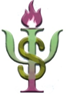 Membership Application FormBangladesh School Psychology Society (BSPS)Temporary Office: Room3033, Department of PsychologyUniversity of Dhaka, Dhaka 1000, BangladeshPhone: 01515204483, Email: jakiavabna@gmail.comType:□New      □RenewMembership Category:	□ Student Member (BDT 500)		□ Associate Member (BDT 5000)		□ Life Member (BDT 5000)			□ Honorary Member (Free)							□ International Affiliate (USD 100)Name:							Gender: □ Male □Female   Date of Birth:			Profession:		Correspondence Address:		Email: Phone Number:Nationality:		National ID:Academic Qualification:Professional Experience & Area of Specialization:I affirm that all of the information provided on this form is accurate and true, and I hereby agree to abide by the rules and regulations of the BSPS while maintaining professional ethics and standards. I would appreciate very much should you please enroll my name as a member of the BSPS.Signature of the Applicant & DateSignature of the Secretary& Date                               Signature of the President & Date								DegreeSubjectName of the UniversityYear of Degree AwardedPhDMPhilMaster’s